Муниципальное казённое учреждение«Управление образования»муниципального образования«Боханский район»(МКУ УО МО «Боханский район»)ИНН 3849014640, КПП 3849901001, ОКПО 02106263ПРИКАЗ « 29 » августа  2020 г. 		                                                     № 135/1О создании Консультационного центра для родителей (законных представителей)на базе ДОУ.     В соответствии с  Федеральным законом от 29.12. 2012 года № 273 – ФЗ «об образовании в Российской Федерации», в целях оказания методической, психолого- педагогической, диагностической и консультационной помощи родителям ((законным представителям), обеспечивающим получение детьми дошкольного образования в форме семейного воспитанияПРИКАЗЫВАЮ:Создать Консультационный центр для родителей ((законных представителей) на базе МБДОУ «Боханский д/с №1», МБДОУ «Олонский д/с» с 1 сентября 2020 г.Ермоновой Т.А. (заведующий МБДОУ «Боханский д/с №1»), Казаковой И.В. (заведующий МБДОУ «Олонский д/с») подготовить нормативно- правовую базу для открытия и функционирования Консультационного центра.Контроль за выполнением данного приказа возложить на заместителя начальника управления образования Тумурову Н.В.Начальник управления образования:                                  Л.С. Буяева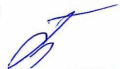 